Vadovaudamasi Lietuvos Respublikos vietos savivaldos įstatymo 18 straipsnio 1 dalimi, Pagėgių savivaldybės taryba  n u s p r e n d ž i a:	1. Pakeisti viešosios įstaigos „Žaliasis regionas“ steigimo sutarties projekto, patvirtinto Pagėgių savivaldybės tarybos 2021 m. sausio 28 d. sprendimu Nr. T-1 „Dėl viešosios įstaigos „Žaliasis regionas“ steigimo“, 10 punktą ir jį išdėstyti taip:	„10. Steigiamai Įstaigai atstovauja Tauragės rajono savivaldybės administracija, kodas 188737457, registracijos valstybė – Lietuvos Respublika, įregistravimo data – 1999 m. gruodžio 15 d., registras, kuriame kaupiami duomenys apie juridinį asmenį – Valstybės įmonė registrų centras, buveinė – Respublikos g. 2, Tauragė, LT-72255, atstovas – Tauragės rajono savivaldybės administracijos direktorius (toliau – Atstovas).“2. Sprendimą paskelbti Pagėgių savivaldybės interneto svetainėje www.pagegiai.lt.               Šis sprendimas gali būti skundžiamas Regionų apygardos administracinio teismo Klaipėdos rūmams (Galinio Pylimo g. 9, 91230 Klaipėda) Lietuvos Respublikos administracinių bylų teisenos įstatymo nustatyta tvarka per 1 (vieną) mėnesį nuo sprendimo paskelbimo dienos ar įteikimo suinteresuotiems asmenims dienos.Savivaldybės meras				          Vaidas Bendaravičius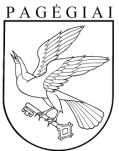 PAGĖGIŲ SAVIVALDYBĖS TARYBAsprendimasdėl pagėgių savivaldybės tarybos 2021 m. SAUSIO 28 d. sprendimo Nr. T-1 „Dėl VIEŠOSIOS ĮSTAIGOS „ŽALIASIS REGIONAS“ STEIGIMO“ pakeitimo 2021 m. vasario 18 d. Nr. T-45Pagėgiai